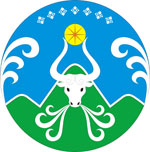 ПРИКАЗ № 40 о/дот 14 февраля 2022 г.                                                                                             п. Усть-НераОб организации, проведении Всероссийских проверочных работ и обеспечении объективности их результатов в общеобразовательных учреждениях МО «Оймяконский улус (район)» в 2022 году      Во исполнение приказа Министерства образования и науки Республики Саха (Якутия) от 11.02.2022 года №01-03/252 «Об организации и проведении Всероссийских проверочных работ, обеспечении объективности их результатов на территории Республики Саха (Якутия) в 2022 году» (далее - ВПР), письма Министерства образования и науки Республики Саха (Якутия) от 09.02.2022 года № 07/01-19/967 «О внесении изменений в порядок и план-график проведения ВПР в 2022 г.»,  приказываю:1.Утвердить места проверки работ участников ВПР согласно приложению № 1 к настоящему приказу.2. Утвердить инструкцию для общественного наблюдателя ВПР, акт общественного наблюдения ВПР согласно приложениям  № 2 и 3  к настоящему приказу.3. Муниципальному координатору ВПР (Д.В.Баяр):3.1.обеспечить организацию и контроль проведения ВПР в общеобразовательных учреждениях МО «Оймяконский улус (район)»;3.2.обеспечить контроль за осуществлением общественного наблюдения при приведении ВПР в общеобразовательных учреждениях МО «Оймяконский улус (район)»;3.3.обеспечить хранение бумажных оригиналов и копий бланков работ, протоколов, актов ВПР в условиях, исключающих доступ к ним посторонних лиц и позволяющих их сохранность до 1 апреля учебного года, следующего за годом написания всероссийских проверочных работ;3.4. обеспечить использование результатов ВПР для анализа и организации учебно-методической работы на муниципальном уровне.4.Руководителям подведомственных общеобразовательных учреждений:4.1. создать условия, направленные на получение объективных результатов ВПР, на всех этапах организации и проведения ВПР;4.2. обеспечить подготовку и проведение ВПР в очной форме в соответствии с Планом-графиком (приложение 1 к приказу МОиН РС(Я) от 11.02.2022 года № 01- 03/252 ) с учетом внесенных  изменений в порядок ВПР  согласно приложению № 4  к настоящему приказу;4.3.обеспечить соблюдение мер профилактики коронавируса в соответствии с рекомендациями Роспотребнадзора;4.4. обеспечить обязательное участие в ВПР обучающихся 4, 5, 6, 7, 8 классов ОУ в соответствии с Планом-графиком;4.5. организовать участие обучающихся 10 классов в ВПР по учебному предмету «География», у которых по учебному плану изучение данного предметам заканчивается в 10 классе в соответствии с Планом-графиком;4.6. рекомендовать участие в ВПР обучающихся 11 классов по учебным предметам, незапланированным к прохождению государственной итоговой аттестации в форме единого государственного экзамена в соответствии с Планом-графиком;4.7. обеспечить проведение проверки работ ВПР и общественное наблюдение при проверке работ участников ВПР экспертными комиссиями;4.9. Провести анализ результатов ВПР и соответствующую работу по совершенствованию преподавания учебных предметов и повышению уровня общеобразовательной подготовки обучающихся в соответствии с требованиями ФГОС, федерального компонента государственного стандарта общего образования, использовать ВПР как форму промежуточной аттестации в качестве итоговых контрольных работ; не допускать при проведении промежуточной аттестации обучающихся дублирования оценочных процедур (контрольных работ) в классах по тем учебным предметам, по которым проводится ВПР;4.10.Возложить персональную ответственность за объективность оценки выполненных работ ВПР, за соблюдение информационной безопасности при работе с материалами ВПР, включая прием, передачу, хранение материалов ВПР, объективность проведения и оценивания, а также за несанкционированное разглашение содержания материалов в сети Интернет на руководителей ОУ, назначенных местами проверки работ участников ВПР;4.11. организовать соответствующую подготовку работников ОО, ответственных за проведение ВПР на школьном уровне, общественных наблюдателей, членов экспертных комиссий;4.12. направить в срок до 20.02.2022 по эл.адресу: nera.uo@gmail.com с пометкой «ВПР 2022»:- приказ ОУ о назначении работников ОУ, ответственных за проведение ВПР на школьном уровне и составе экспертных комиссий по проверке работ участников ВПР;- утвержденный  список общественных наблюдателей, в качестве которых могут быть привлечены представители других образовательных учреждений, общественных организаций, родительской общественности;4.13. Обеспечить хранение бумажных оригиналов и копий бланков работ, протоколов, актов ВПР в условиях, исключающих доступ к ним посторонних лиц и позволяющих их сохранность, до 1 апреля учебного года, следующего за годом написания всероссийских проверочных работ.5.Контроль исполнения настоящего приказа оставляю за собой.Начальник                                                                                     Д.С.ФасхутиноваИсп.: Д.В.Баяр, 2-07-20Приложение №1к приказу МКУ «УО МО «Оймяконский улус (район)»от 14 февраля 2022 г. № 40 о/дПриложение №2к приказу МКУ «УО МО «Оймяконский улус (район)»от 14 февраля 2022 г. № 40 о/дИнструкция для общественного наблюдателяВсероссийских проверочных работ1. В день проведения Всероссийских проверочных работ (далее – ВПР):1.1. общественный наблюдатель (далее – ОН) прибывает в образовательнуюорганизацию (далее – ОО) не позднее, чем за 30 минут до начала ВПР;1.2. получает у школьного координатора Акт общественного наблюдения заходом проведения Всероссийских проверочных работ.2. Общественный наблюдатель имеет право присутствовать в учебном кабинетена одном, нескольких или на всех этапах подготовки и проведения ВПР:2.1. во время рассадки обучающихся, процедуры выдачи материаловпроверочной работы, инструктажа обучающихся, написанияобучающимися проверочных работ, сбора организаторами (учителями),присутствующими в учебном кабинете, выполненных работ;2.2. при передаче организаторами выполненных обучающимися проверочныхработ школьному координатору;2.3. при передаче школьным координатором выполненных обучающимисяпроверочных работ специалистам, осуществляющим проверку работ;2.4. при проверке выполненных работ участников ВПР.3. Общественный наблюдатель должен:3.1. иметь с собой при посещении места проведения ВПР документ,удостоверяющий личность;3.2. заблаговременно ознакомиться с нормативными правовыми документами,регламентирующими процедуру проведения ВПР;3.3. следить за соблюдением процедуры проведения ВПР в ОО;3.4. соблюдать установленный порядок проведения ВПР:- запрещено во время проведения ВПР пользоваться в аудиториисредствами мобильной связи в целях обеспечения информационнойбезопасности;- не разрешается покидать аудиторию и заниматься посторонними делами:читать, работать на компьютере, разговаривать и т.п.;- оказывать содействие обучающимся, отвлекать их (задавать вопросы,делать замечания).4. После завершения наблюдения ОН сдает заполненный Акт общественногонаблюдения за ходом проведения Всероссийских проверочных работшкольному координатору.№ п/пНаименование образовательного учрежденияРуководитель ФИО (полностью)1Муниципальное бюджетное общеобразовательное учреждение "Усть-Нерская гимназия" Бахарева Наталья Владимировна2Муниципальное бюджетное общеобразовательное учреждение "Усть-Нерская средняя общеобразовательная школа имени И.В.Хоменко" Шаранова Марина Николаевна3Муниципальное казённое общеобразовательное учреждение "Артыкская средняя общеобразовательная школа" Григорьев Алексей Александрович4 Муниципальное казённое общеобразовательное учреждение "Терютьская средняя общеобразовательная школа имени Г. А. Кривошапкина"Павлуцкий Гаврил Алексеевич5 Муниципальное бюджетное общеобразовательное учреждение "Томторская средняя общеобразовательная школа имени Н.М.Заболоцкого"Егорова Алёна Владимировна6 Муниципальное бюджетное общеобразовательное учреждение "Оймяконская средняя общеобразовательная школа имени Н.О. Кривошапкина"Посельская Екатерина Гаврильевна7 Муниципальное казённое общеобразовательное учреждение "Сордоннохская средняя общеобразовательная школа имени Т.И.Скрыбыкиной"Борисова Алена Валериевна8 Муниципальное бюджетное общеобразовательное учреждение "Ючюгейская средняя общеобразовательная школа им. П.В.Заболоцкого"Карпова Валентина Кимовна